Publicado en Madrid el 02/04/2024 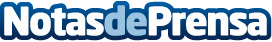 FSIE Madrid exige la jubilación parcial en pago delegado para los trabajadores del sector educativoEl sindicato madrileño critica "la insostenible e injusta situación que viven los trabajadores de más edad en la Escuela Concertada". FSIE Madrid inicia una recogida de firmas de forma presencial en los centros educativos y a través de un formulario digitalDatos de contacto:David Nieto del CerroDepartamento de Comunicación de FSIE MADRID617 387 840Nota de prensa publicada en: https://www.notasdeprensa.es/fsie-madrid-exige-la-jubilacion-parcial-en_1 Categorias: Nacional Educación Madrid http://www.notasdeprensa.es